Oposiciones a la Junta de Extremadura para 890 plazas, oferta pública de empleo 2017Del total de plazas, 360 corresponderán a Educación.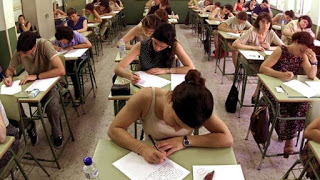 El Consejo de Gobierno de la Junta de Extremadura ha aprobado este martes la Oferta de Empleo Público para 2017, que consta de un total de 1.132 plazas, de las que 980 se cubrirán por turno libre y de discapacidad, y las restantes 152 por promoción interna.En cuanto a la distribución por áreas, 218 corresponden a Administración General, 360 a Educación (personal docente no universitario) y 554 a Sanidad (plazas de naturaleza estatutaria en el SES.Del total de las plazas ofertadas, ha añadido la portavoz Isabel Gil Rosiña, se reserva un cupo del 10 por ciento para personas que acrediten un grado de discapacidad igual o superior al 33 por ciento. Este porcentaje supone un incremento de tres puntos respecto al mínimo establecido por el Estado del 7 por ciento. Las convocatorias de las pruebas selectivas indicarán el calendario previsible de realización de las pruebas en que consista el correspondiente proceso selectivo, dentro del plazo máximo de resolución.Cantabria: Educación convocará el próximo verano oposiciones de Secundaria con 300 o 400 plazas de docentes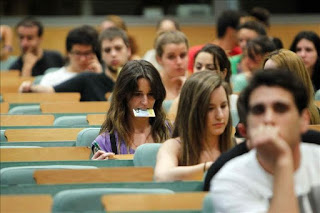 La Consejería de Educación y los sindicatos de la Junta Personal Docente han acordado este viernes celebrar el próximo verano oposiciones en Secundaria, con el deseo de convocar "entre 300 y 400 plazas", y en 2019 de Primaria, incorporando a esta última oferta de empleo las 187 plazas de maestro del concurso que no se celebró el año pasado. Así lo ha anunciado este viernes el titular de esta área, el socialista Ramón Ruiz, quien ha explicado que se trata de un "acuerdo de mínimo" alcanzado hoy en la reunión entre Consejería y sindicatos y que se tendrá que desarrollar en las "próximas semanas" para poder dar "cuanto antes" a los interinos "certezas".Ruiz ha explicado que el objetivo es reducir la tasa de interinidad entre los docentes de Cantabria, que el curso 2017-2018 llega al 34 por ciento, porcentaje que se quiere rebajar "en dos o tres años" al 12%.1.533 plazas docentes para la Oferta de Empleo Público de 2017 en Castilla y LeónSuponen 1.200 de 54 especialidades en los Cuerpos de Enseñanzas Medias, para la convocatoria prevista para 2018, y 333 plazas para el Cuerpo de Maestros, que se añadirán a las que se oferten el próximo año y se convocarán en 2019.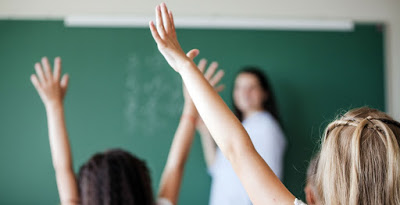 El director general de Recursos Humanos de la Consejería de Educación, Jesús Manuel Hurtado, ha presentado a los representantes de las organizaciones sindicales, en la Mesa Sectorial que ha celebrado esta mañana, la Oferta de Empleo Público (OEP) de funcionarios docentes de enseñanzas no universitarias correspondiente a 2017. En ella se incluyen 1.200 plazas de 54 especialidades correspondientes a los Cuerpos de Enseñanzas Medias, para la convocatoria prevista para 2018, y 333 plazas para el Cuerpo de Maestros, que se añadirán a las que se oferten el próximo año 2018 y se convocarán en 2019. La Administración educativa autonómica ha detallado tanto el número final de plazas a ofertar como su distribución. La OEP de 2017 deberá publicarse antes del fin de este año.La propuesta de especialidades que la Consejería de Educación ha entregado a los representantes sindicales en la Mesa Sectorial -STES, CSIF, ANPE, UGT y CCOO- para la Oferta de Empleo Público de 2017 prevé para las oposiciones de 2018 en Castilla y León 25 especialidades para el Cuerpo de Profesores de Enseñanza Secundaria, 15 para los Profesores Técnicos de Formación Profesional, cuatro para los docentes de Escuelas Oficiales de Idiomas (EOI), tres para Profesores de Música y Artes Escénicas, cuatro para docentes de Artes Plásticas y Diseño y tres para el Cuerpo de Maestros de Taller de Artes Plásticas y Diseño.Así, en el primer caso, las especialidades que se convocarán son Filosofía, Latín, Lengua Castellana y Literatura, Geografía e Historia, Matemáticas, Física y Química, Biología y Geología, Francés, Inglés, Alemán, Educacion Física, Orientación Educativa, Tecnología, Economía, Asesoría y Procesos de Imagen Personal, Formación y Orientación Laboral, Hostelería y Turismo, Intervención Sociocomunitaria, Organización y Gestión Comercial, Organización y Procesos de Mantenimiento de Vehículos, Organización y Proyectos de Fabricación Mecánica, Procesos Diagnósticos Clínicos y Productos Ortoprotésicos, Procesos Sanitarios, Procesos y Medios de Comunicación y Sistemas Electrotécnicos y Automáticos.Por su parte, en el Cuerpo de Profesores Técnicos de Formación Profesional se convocarán las especialidades de Cocina y Pastelería, Equipos Electrónicos, Estética, Instalaciones Electrotécnicas, Laboratorio, Mantenimiento de Vehículos, Operaciones y Equipos de Elaboración de Productos Alimentarios, Operaciones de Producción Agraria, Peluquería, Procedimientos de Diagnóstico Clínico y Ortoprotésico, Procedimientos Sanitarios y Asistenciales, Procesos de Gestión Administrativa, Servicios de Restauración, Sistemas y Aplicaciones Informáticas, y Soldadura. En el de EOI, Chino, Portugués, Inglés y Alemán; en el de Música y Artes Escénicas, Percusión, Piano y Violín; en el de Artes Plásticas y Diseño, Diseño de Interiores, Diseño Gráfico, Historia del Arte, y Materiales y Tecnología: Diseño; y, finalmente, para el Cuerpo de Maestros de Taller de Artes Plásticas y Diseño, Ebanistería Artística, Encuadernación Artística y Técnicas de Patronaje y Confección.A partir del año 2000, en que la Junta de Castilla y León asumió las competencias en materia educativa, la Consejería de Educación está comprometida con un empleo público estable y de calidad. El Gobierno autonómico ha convocado, prácticamente de forma anual, estas oposiciones -excepto en los años 2012, 2014 cuando las plazas se reservaron para 2015, y en 2017, las plazas se reservaron para 2018-, correspondiendo en años alternativos a plazas del Cuerpo de Maestros y, al siguiente, a la del resto de cuerpos, con un total de 10.922 puestos hasta la fecha.